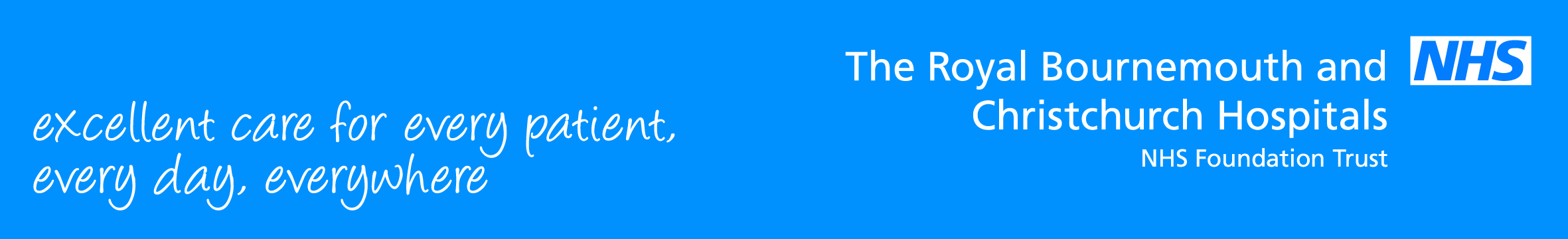 Diabetes and Eating Disorders ConferenceOne day conference for healthcare professionals organised by Bournemouth Diabetes and Endocrine CentreThursday July 2nd 2020Thank you for your interest in attending this Conference. Registration costs £100 which includes lunch and refreshments. It will be held at AFC Bournemouth, Vitality Stadium, Dean Court, Kings Park, Bournemouth, BH7 7AFTo register, please complete the form below and email it to Joanne.kunzi@rbch.nhs.uk Upon receipt, an invoice will be sent to you via email/post and this will give you options of how to pay. Thank you.Name (s)Job TitlePlace of workContact addressEmail addressFunding(delete as applicable)Self-FundedEmployerOtherFull name and address of Trust (or alternative) who will be paying for your attendanceEmail addressContact person and address to whom the invoice should be addressedAny dietary/visual/hearing requirements? Any additional comments